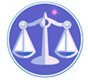 【更新】2018/8/20【編輯著作權者】黃婉玲（建議使用工具列--〉檢視--〉文件引導模式/功能窗格）（參考題庫~本文只收錄部份頁面,且部份無法超連結其他位置及檔案）《《消防安全設備相關申論題庫彙編》共180單元【科目】包括。a另有測驗題【其他科目】。S-link123總索引。01警察&海巡考試。02司法特考&專技考試。03公務人員考試◆◇各年度考題◆◇　　　　　　　　　　　　　　　　　　　　　　　　　　　　　　　　　　　　　　　　　　　回目錄(5)〉〉回首頁〉〉103年(10)10301。（5）103年專門職業及技術人員高等考考試。消防設備師〈警報系統消防安全設備〉103年專門職業及技術人員高等考試消防設備師考試試題40130【等別】高等考試【類科】消防設備師【科目】警報系統消防安全設備【考試時間】2小時　　一、火警自動警報設備是否發生火災誤報，與火警探測器設置的適當與否關係密切。為了避免火災誤報發生，在設置之前必須審慎考量火警探測器裝置的場所及位置。請從火警探測器的動作原理與其設置處所環境之間的關係，分析容易造成火警探測器火災誤報的因素為何？並請申論應如何適當選擇探測器，以避免火災誤報發生。（25分）　　二、現有火警自動警報設備所使用的火警探測器有許多種類，且運用的原理各不相同，其中光電式探測器是經常被考慮使用的探測器之一。請問，所謂光電式探測器是運用何種動作原理來察覺火災發生？為有效感知火災發生，國內對於光電式探測器的構造要求為何？採用光電式分離型的探測器時，國內又有何設置規定？（25分）　　三、設置火災報警設備時，除了自動報警設備外，常須另設手動報警設備。請問手動報警設備之火警發信機的功能與分類為何？為使其有效發揮作用，國內目前對於火警發信機的構造、形狀及材質有何規範及要求？（25分）　　四、在火災發生時，緊急廣播設備是否能提供緊急廣播功能，與其擴音機及操作裝置的設置及平時的維護有很大的關係。請問，擴音機及操作裝置的設置規定為何？在進行檢修申報時，外觀檢查的檢查與判定方法為何？進行性能檢查時，其檢查方法與判定方法又為何？（25分）　　　　　　　　　　　　　　　　　　　　　　　　　　　　　　　　　　　　　　　　　　回目錄(4)〉〉回首頁〉〉10302。（4）103年專門職業及技術人員高等考試。消防設備師〈水系統消防安全設備〉103年專門職業及技術人員高等考試消防設備師考試試40150【等別】高等考試【類科】消防設備師【科目】水系統消防安全設備【考試時間】2小時　　一、設國內某一重要博物館之地下典藏庫擬採細水霧（Water Mist）設備加以防護其火災安全，則在設計審查上會碰到何種困難？有何解決作法建議？試申述之。（25分）　　二、設一挑高 8.m 之賣場空間，依法應設自動撒水設備，請建議可採用之配管型式設計及撒水頭之種類，並圖示說明該系統構件及功能連動程序。（25分）　　三、依各類場所消防安全設備設置標準之規定，水系統滅火設備之中繼水箱與中繼幫浦，是否一定要設在每 60.m 垂直高度處？在審勘查作業及工程技術性能上有何可調和之處，試申論之。（25分）　　四、設某室內停車場尺寸為長100 m、寬 40.m、高 5.m，試問如採泡沫滅火設備防護之，則所需法定泡沫原液量及幫浦出水量應為多少以上？試列述之。（25分）。107年(10)。106年(11)。105年(9)。104年(11)。103年(10)。102年(10)。101年(9) *。100年(9)。99年(9)。98年(12)。97年(15)。96年(16)。95年(14)。94年(9)。93年(8)。92年(10)。91年(8)。。107年(10)。106年(11)。105年(9)。104年(11)。103年(10)。102年(10)。101年(9) *。100年(9)。99年(9)。98年(12)。97年(15)。96年(16)。95年(14)。94年(9)。93年(8)。92年(10)。91年(8)。。107年(10)。106年(11)。105年(9)。104年(11)。103年(10)。102年(10)。101年(9) *。100年(9)。99年(9)。98年(12)。97年(15)。96年(16)。95年(14)。94年(9)。93年(8)。92年(10)。91年(8)。（1）公務人員特種考試警察人員考試*。消防警察人員01三等&02四等。107年03。107年04*。106年03。106年04。105年03。105年04*。104年03。104年04。103年03。103年04*。102年03。102年04。101年03。101年04*。100年03。100年04。99年03。99年04。98年03*。97年03。97年04。96年02-1。96-年02-2*。95年03。95年04。94年03。94年04。93年03。93年04*。92年03。92年041。92年04-2。91年03。91年04（2）專門職業及技術人員高等考考試*。消防設備師〈避難系統消防安全設備/避難系統設計〉 。107年。106年。105年。104年*。103年。102年。101年。100年。99年*。98年。97年-1。97年-2。96年-1。96年-2*。95年-1。95年-2。94年。93年。92年。91年（3）專門職業及技術人員高等考考試*。消防設備師〈化學系統消防安全設備〉。107年。106年。105年*。104年。103年。102年。101年。100年*。99年。98年。97年-1。97年-2。96年-1*。96年-2。95年-1。95年-2。94年。93年。92年。91年（4）專門職業及技術人員高等考考試*。消防設備師〈水系統消防安全設備〉。107年。106年。105年*。104年。103年。102年。101年。100年*。99年。98年。97年-1。97年-2。96年-1*。96年-2。95年-1。95年-2。94年。93年。92年。91年（5）專門職業及技術人員高等考考試*。消防設備師〈警報系統消防安全設備〉。107年。106年。105年。104年*。103年。102年。101年。100年*。99年。98年。97年-1。97年-2。96年-1*。96年-2。95年-1。95年-2。94年。93年。92年。91年（6）專門職業及技術人員普通考試*。消防設備士〈警報與避難系統消防安全設備概要〉。107年。106年。105年。104年*。103年。102年。101年。100年。99年*。98年-1。98年02。97年-1。97年-2。96年-1。96年-2*。95年-1。95年-2。94年。93年。92年。91年（7）專門職業及技術人員普通考試*。消防設備士〈水與化學系統消防安全設備概要〉。107年。106年。105年。104年*。103年。102年。101年。100年。99年*。98年-1。98年-2。97年-1。97年-2。96年-1。96年-2*。95年-1。95年-2。94年。93年。92年。91年（8）公務人員升官等薦任考試。消防技術01薦任~消防技術02簡任~消防技術。106年01。106年02。104年01*。102年01。100年01。98年01。96年01。94年01（9）警察人員警正警察官升官等。消防人員。97年（10）公務人員普通考試。消防技術。107年。106年。105年。104年。103年。101年。99年。98年（11）公務人員高等考試三級考試。消防技術。107年。104年。103年。102年